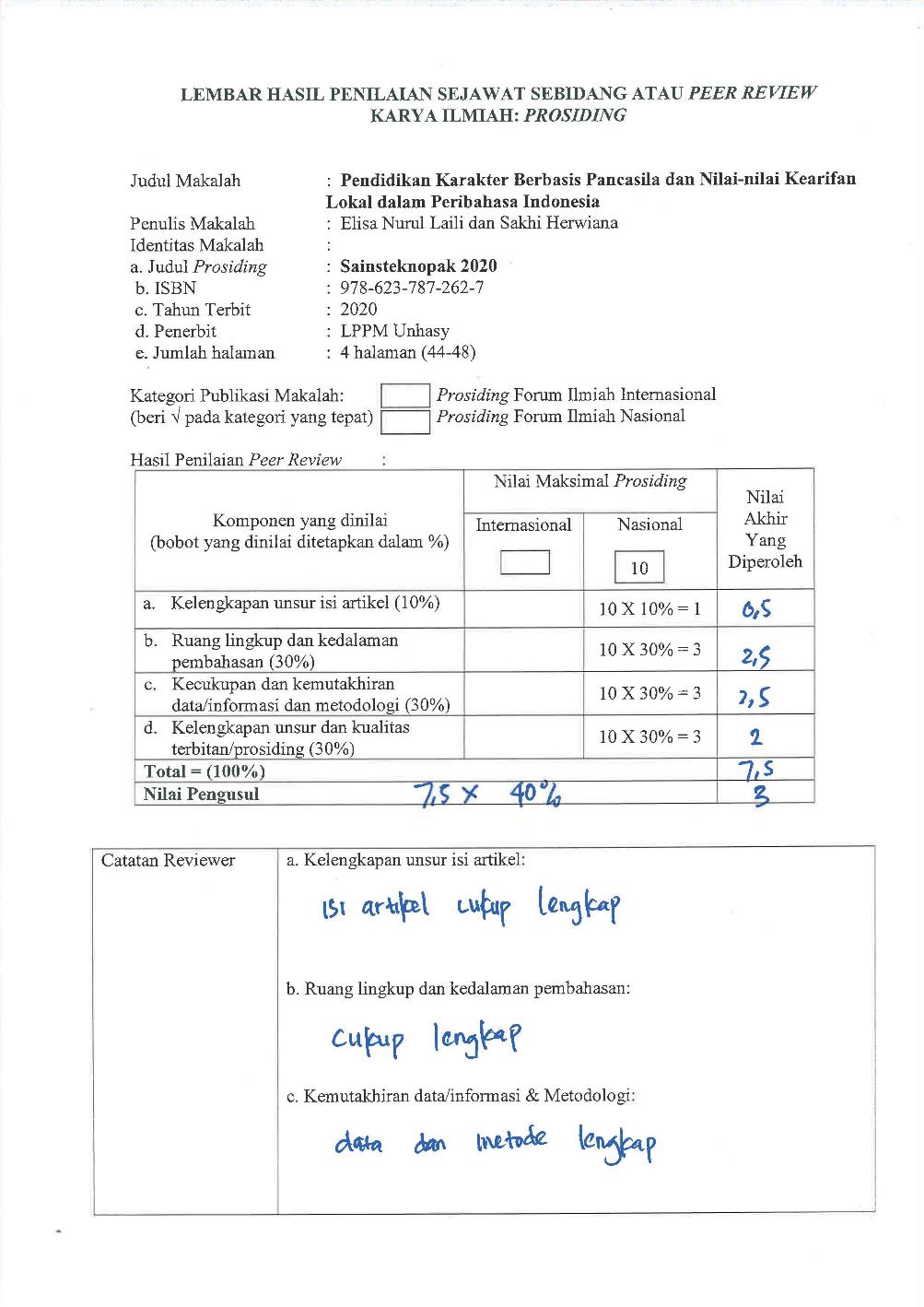 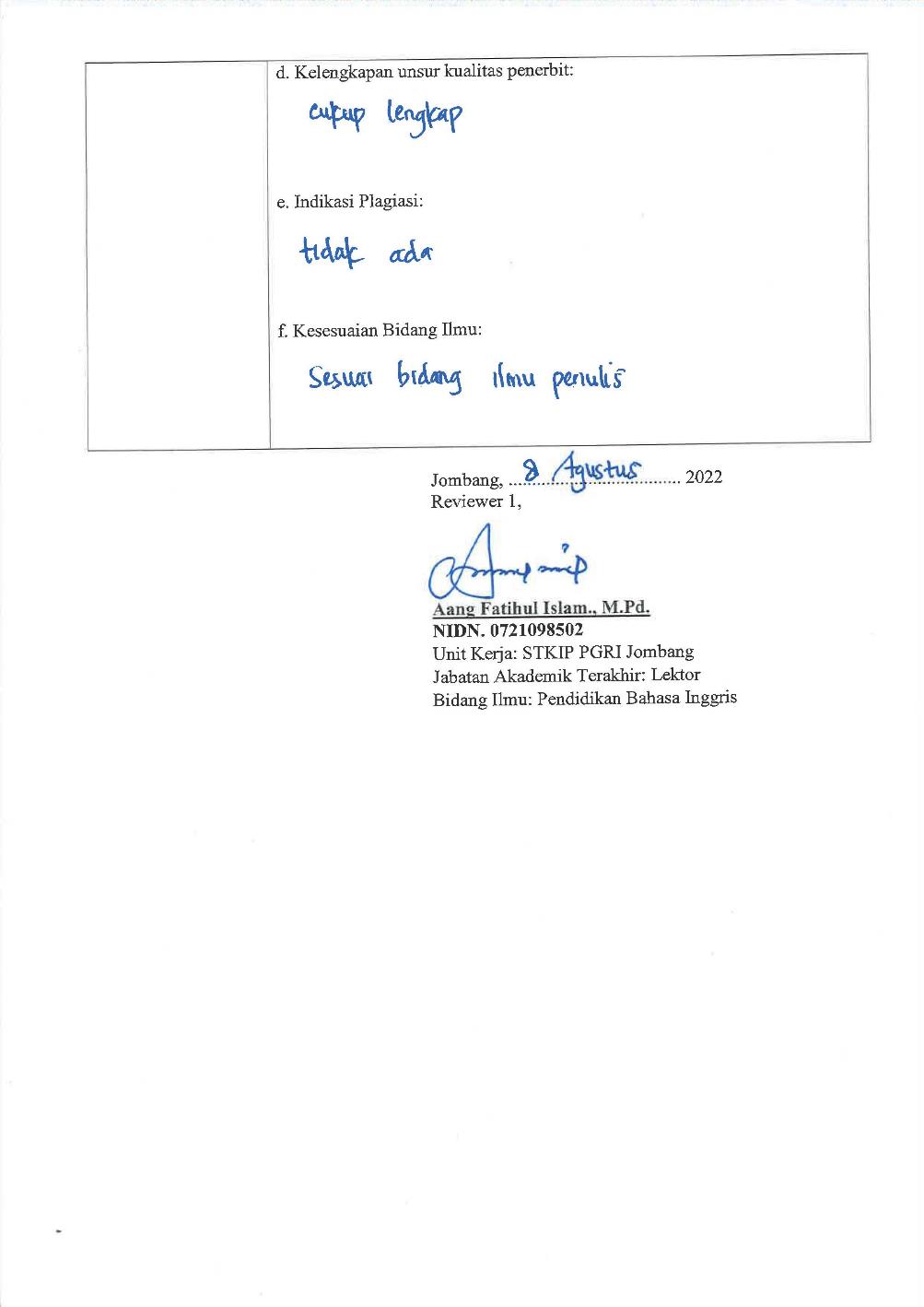 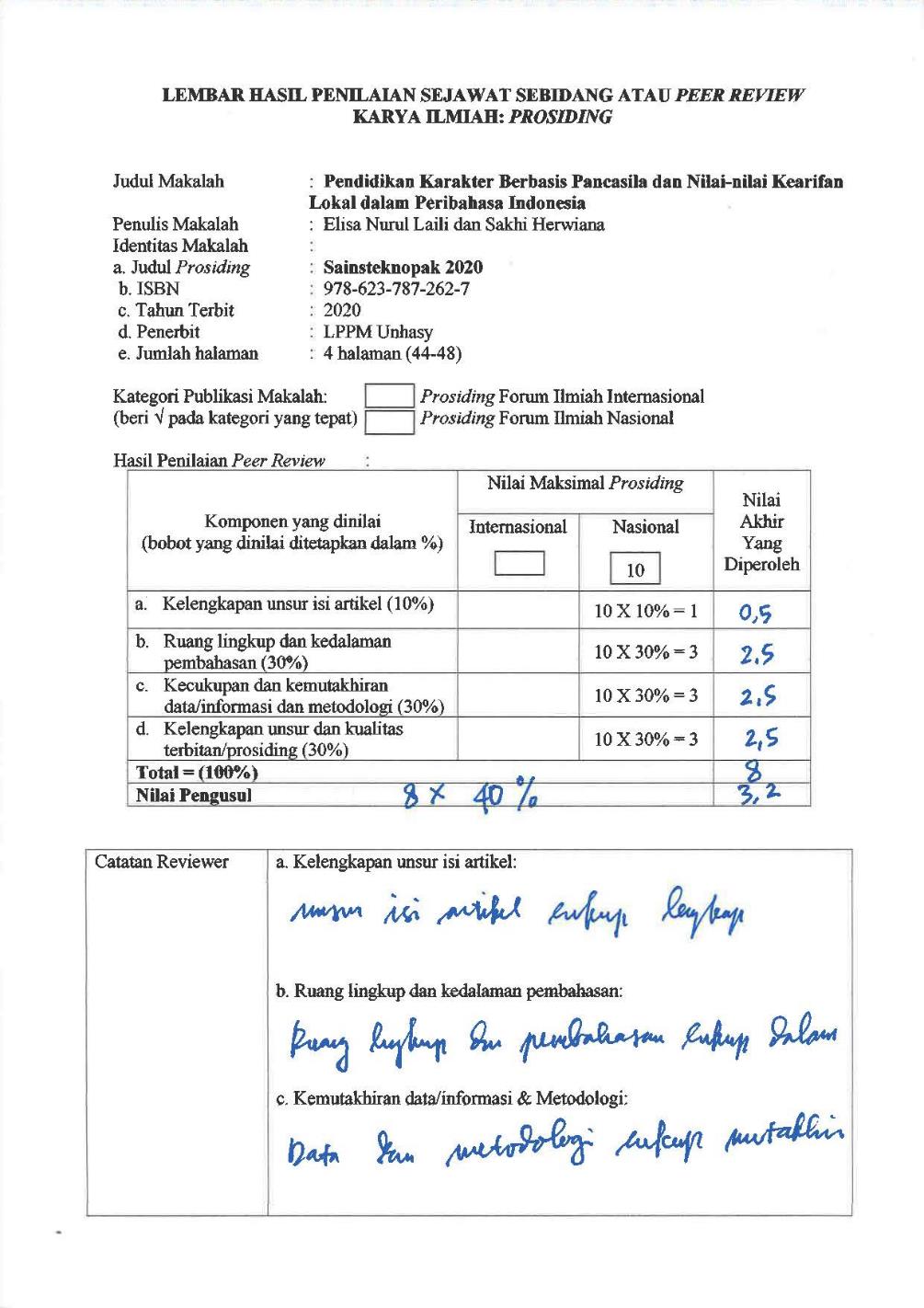 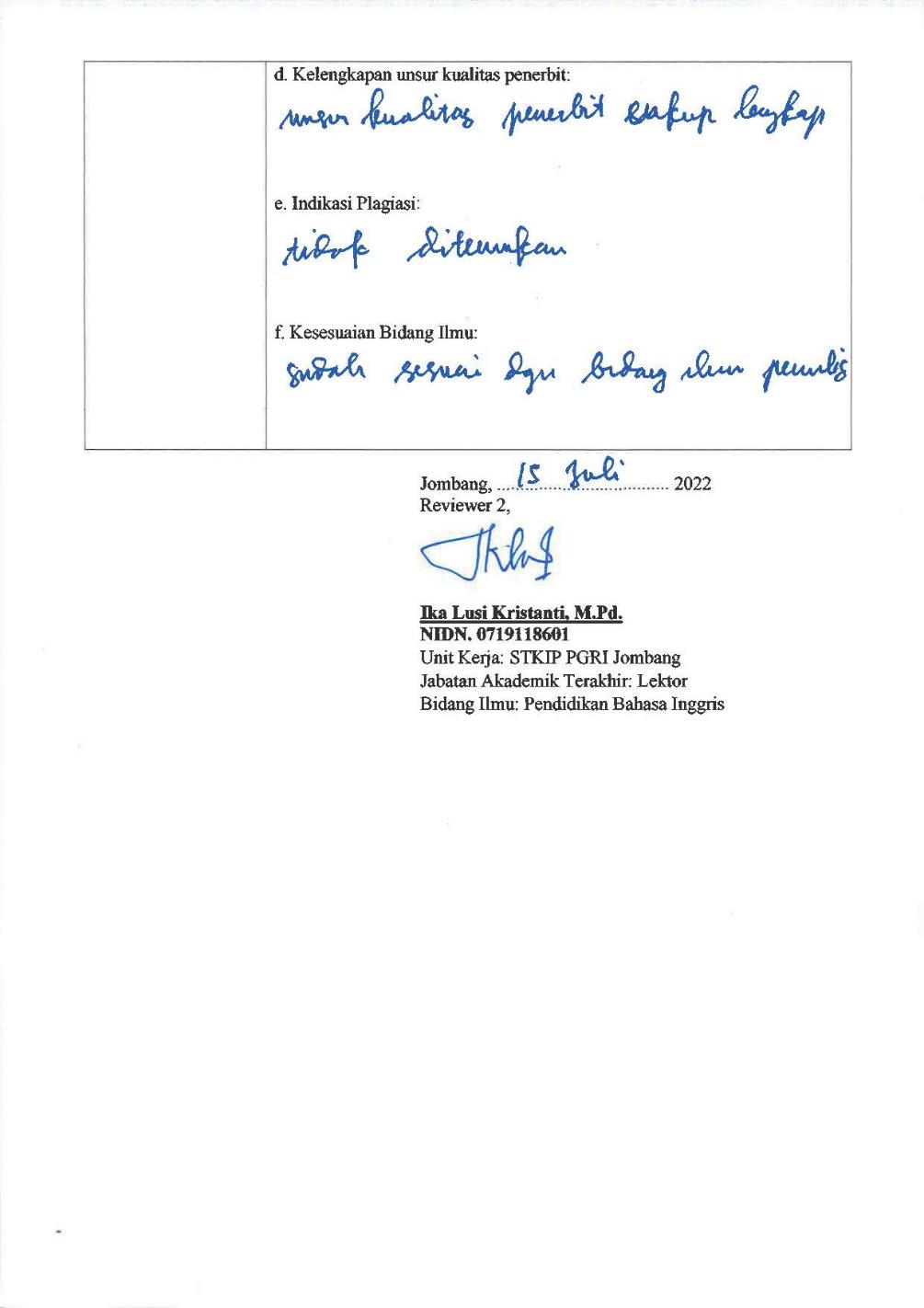 LEMBAR HASIL PENILAIAN SEJAWAT SEBIDANG ATAU PEER REVIEWKARYA ILMIAH: PROSIDINGJudul Makalah	:  Pendidikan Karakter Berbasis Pancasila dan Nilai-nilai Kearifan Lokal dalam Peribahasa IndonesiaPenulis Makalah	:  Elisa Nurul Laili dan Sakhi HerwianaIdentitas Makalah		:  a. Judul Prosiding	:  Sainsteknopak 2020	b. ISBN			:  978-623-787-262-7 c. Tahun Terbit		:  2020	d. Penerbit		:  LPPM Unhasy	e. Jumlah halaman	:  4 halaman (44-48)Kategori Publikasi Makalah:	:	Prosiding Forum Ilmiah Internasional (beri √ pada kategori yang tepat)	  	Prosiding Forum Ilmiah NasionalHasil Penilaian Peer Review 	:* Aang Fatihul Islam., M.Pd.NIDN.			 	: 0721098502Unit Kerja			: STKIP PGRI JombangJabatan Akademik Terakhir	: Lektor Bidang Ilmu			: Pendidikan Bahasa Inggris** Ika Lusi kristanti, M.Pd.	   NIDN	     	: 0719118601     Unit kerja 		: STKIP PGRI Jombang	   Jabatan Akademik Terakhir	: Lektor 	     Bidang Ilmu		: Pendidikan Bahasa InggrisKomponen Yang Dinilai Nilai Maksimal Prosiding 10Nilai Maksimal Prosiding 10Nilai Akhir Yang DiperolehKomponen Yang Dinilai Reviewer 1*Reviewer 2**Nilai Akhir Yang DiperolehKelengkapan unsur isi artikel (10%)0,50,51Ruang lingkup dan kedalaman pembahasan (30%)2,52,55Kecukupan dan kemutahiran data/informasi dan metodologi (30%)2,52,55Kelengkapan unsur dan kualitas terbitan/jurnal (30%)22,54,5Total   =  (100%)7,5815,5Nilai pengusul15,5 x 40%15,5 x 40%6,2